APSTIPRINĀTAar Rēzeknes novada domes 07.09.2023.lēmumu (protokols Nr., .§)Kārtība, kādā tiek  noteiktas Rēzeknes novada pašvaldības izglītības iestāžu  vadītāju, vadītāju vietnieku un metodiķu  amata  vienības  un  algas  likmesar  grozījumiem :18.01.2024. (Rēzeknes novada domes lēmums, protokols Nr.2; §6) (piemērojams ar 01.01.2024.)Izdota  saskaņā  ar  Ministru  kabineta 2016.gada 5.jūlijanoteikumu Nr.445 „Pedagogu darba samaksas noteikumi” 6. un 9.punktiem,  Pašvaldību likuma 50.panta  pirmo daļuI. Vispārīgie  jautājumiKārtība nosaka kādā  veidā  tiek  noteiktas  Rēzeknes novada pašvaldības izglītības iestāžu  vadītāju, vadītāju vietnieku un/vai struktūrvienības vadītāju un   izglītības metodiķu amata  vienības  un  algas  likmes.Kārtība  attiecas  uz visām Rēzeknes novada pašvaldības izglītības iestādēm. II. Mērķi  un  uzdevumiNoteikt vienotas  prasības Rēzeknes novada pašvaldības izglītības iestāžu  vadītāju, vadītāju vietnieku/struktūrvienību vadītāju un metodiķu  amata  vienību  un  algas  likmju  noteikšanā.Nosakot  amata  vienības, ņemt  vērā izglītības iestādes administrācijas  algas  fondu,  izglītojamo  skaitu  izglītības  iestādē, vadītājiem arī darba intensitāti un personīgo ieguldījumu izglītības iestādes attīstībā.III. Izglītības iestāžu  vadītāju, vadītāju vietnieku un metodiķu  amatu  vienību noteikšanaKatrā izglītības iestādē vadītājam tiek tarificēta viena vadītāja likme, citi izglītības iestādes sarežģītības faktori tiek ņemti vērā, nosakot algas likmi.Pamatskolās un vidusskolās vadītāju vietnieku izglītības jomā un/vai struktūrvienības vadītāju ieteicamais amata vienību likmju skaits ir šāds:Izglītības iestādes vadītājs, nosakot savas izglītības iestādes vadītāja vietnieku un/vai struktūrvienības vadītāju likmju skaitu un algas likmi, drīkst palielināt vai samazināt šo amatu likmju skaitu atbilstoši 6.punkta tabulā noteiktajam piešķirtā savas iestādes vadībai finansējuma ietvaros.Speciālajā pamatskolā vadītāju vietnieku izglītības jomā likmju skaits tiek noteikts atbilstoši Ministru kabineta noteikumos noteiktajam, vietnieku darbu finansējot no valsts budžeta mērķdotācijas, kā arī papildus 0,5 likmes no pašvaldības budžeta.Izglītības metodiķu amata vienību skaits pirmsskolas izglītības iestādēs tiek noteikts  sekojoši:Profesionālās ievirzes izglītības iestādēs vadītāja vietnieku izglītības jomā amata vienību skaits tiek noteikts sekojoši:0,25 likmes, ja  izglītojamo  skaits  skolā  ir vismaz 55, bet   mazāks  nekā  91  izglītojamie;0,5 likmes, ja  izglītojamo  skaits  skolā  ir vismaz 91, bet   mazāks  nekā  121  izglītojamie;0,75 likmes, ja  izglītojamo  skaits  skolā  ir vismaz 121, bet   mazāks  nekā  176 izglītojamie;1 likme, ja  izglītojamo skaits  skolā  ir vismaz 176.Aprēķinot šīs kārtības 6., 8.-9.punktos  minēto amata vienību skaitu, izglītojamo  skaits  tiek noteikts  uz  katra  gada  1.septembri, savukārt šīs kārtības 10.punktā minēto amata vienību skaitu nosaka pēc izglītojamo skaita uz katra gada 1.oktobri un tas ir spēkā līdz sekojošā gada 30.septembrim.IV. Izglītības iestāžu  vadītāju  algas  likmju noteikšanaIzglītības  vadītāja algas  likme  tiek  noteikta: pēc  izglītojamo  skaita  izglītības iestādē;(Grozīts ar Rēzeknes novada domes  18.01.2024. lēmumu)minimālajai algas likmei tiek pielietoti šādi darba intensitātes koeficienti(1.kritērijs):(Grozīts ar Rēzeknes novada domes  18.01.2024. lēmumu)ja izglītības iestādei ir struktūrvienība vai cita izglītības programmas realizācijas vieta citā apdzīvotā vietā – 1,1;ja izglītības iestādei ir vairāk nekā viena struktūrvienība un/vai vairāk nekā viena cita izglītības programmas realizācijas vieta citā apdzīvotā vietā – 1,15;(Grozīts ar Rēzeknes novada domes  18.01.2024. lēmumu)ja pamatskolā vai vidusskolā darbojas pirmsskolas bērnu grupas, kurās ir arī līdz piecus gadus veci bērni, un, ja skolā tiek īstenota(as) vispārējā vidējās izglītības programma(as) – 1,05;(Grozīts ar Rēzeknes novada domes  18.01.2024. lēmumu)ja izglītības iestāde bez izglītojošās darbības papildus veic citu pašvaldības autonomo funkciju – 1,25;(Grozīts ar Rēzeknes novada domes  18.01.2024. lēmumu)ja izglītības iestādei pielietojami vairākos apakšpunktos noteiktie koeficienti, tad koeficienti tiek summēti;(Grozīts ar Rēzeknes novada domes  18.01.2024. lēmumu)pielietojot darba intensitātes koeficientu, algas likme tiek noapaļota līdz veselam skaitlim (EUR);(Izslēgts ar Rēzeknes novada domes  18.01.2024. lēmumu)Pēc šīs kārtības 12.punktā noteikto darbību izpildes tiek aprēķināta katras izglītības iestādes vadītāja algas likme, vadītāju algas likmes tiek apstiprinātas ar pašvaldības izpilddirektora rīkojumu. (Izslēgts ar Rēzeknes novada domes  18.01.2024. lēmumu)Vadītāju vietnieku un/vai struktūrvienību vadītāju, metodiķu algas likmes iestādes vadītājs nosaka atbilstoši  Pedagogu  darba  samaksas  noteikumiem un iedalītajam  finansējumam. (Grozīts ar Rēzeknes novada domes  18.01.2024. lēmumu)Izglītojamo  skaits  tiek  aprēķināts  uz  katra  gada  1.septembri  un  vadītāju algas likme  atbilstoši  tam  tiek  noteikta  laika  periodam  no  katra  gada  1.septembra  līdz  sekojošā  gada 31.augustam, izmaiņas tiek pieļautas, ja stājas spēkā izmaiņas ārējos normatīvajos aktos un/vai izmaiņas apstiprinātajā budžetā. Profesionālās ievirzes izglītības iestāžu vadītāju algas likme tiek aprēķināta uz katra gada 1.oktobri laika periodam no katra  gada  1.oktobra  līdz  sekojošā  gada 30.septembrim, kārtējā gada laika posmā no 1.septembra līdz 30.septembrim tā ir atbilstoši šai kārtībai pēc izglītojamo skaita uz 1.septembri. Vadītājiem, kuri darbu uzsāk periodā starp 1.septembri un 31.augustu, algas likme tiek noteikta ar amata pienākumu izpildes uzsākšanas brīdi.V. Izglītības iestāžu  vadītāju  finansēšanas  avotiPamatskolu, t.sk., speciālās skolas, vidusskolu  vadītāju, kā arī vietnieku un struktūrvienības vadītāju algas  finansē  no  valsts  budžeta  mērķdotācijas  attiecīgajai  izglītības  iestādei. No pašvaldības budžeta drīkst vadītājiem piešķirt prēmijas attiecīgajam gadam apstiprinātā finansējuma ietvaros.Pirmsskolas izglītības iestāžu vadītājiem un metodiķiem, profesionālās  ievirzes izglītības  iestāžu  vadītājiem un vadītāju vietniekiem algas  finansē  no  pašvaldības budžeta.VI. Noslēguma  jautājumiKārtība piemērojama ar 2023.gada 1.septembri.2023.gada septembrī šīs kārtības 10.punktā minētais amata vienību skaits ir atbilstoši uz 2022.gada 1.septembri apstiprinātajai tarifikācijai.Atzīt par spēku zaudējušu 2022.gada  18.augusta  kārtību “Kārtība, kādā tiek  noteiktas Rēzeknes novada pašvaldības izglītības iestāžu  vadītāju, vadītāju vietnieku un metodiķu amata  vienības  un  algas  likmes” (apstiprināta ar Rēzeknes  novada domes  18.08.2022.  lēmumu  (protokols Nr.22, 5.§). Domes priekšsēdētājs                                                                   M.Švarcs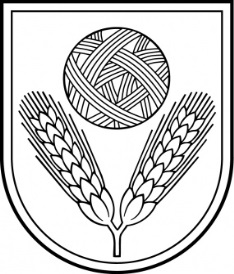 Rēzeknes novada DOMEReģ.Nr.90009112679Atbrīvošanas aleja 95A,  Rēzekne,  LV – 4601,Tel. 646 22238; 646 22231,  Fax. 646 25935,E–pasts: info@rezeknesnovads.lvInformācija internetā: http://www.rezeknesnovads.lvIzglītojamo skaitsVietnieku un/vai struktūrvienību vadītāju likmju skaits, ja nav struktūrvienībasVietnieku un/vai struktūrvienību vadītāju likmju skaits, ja ir struktūrvienība(pamatskola vai sākumskola)31-600,15-61-900,25-91-1000,50,8101-1200,751,05121-17511,3176-2211,41,7222-2711,82,1272-3212,22,5322-3712,62,9372-42133,3422-4713,43,7472 un vairāk3,84,1Izglītojamo skaitsIzglītības metodiķu likmju skaits31-600,1561-900,2591-1000,5101-1200,75121 un vairāk1